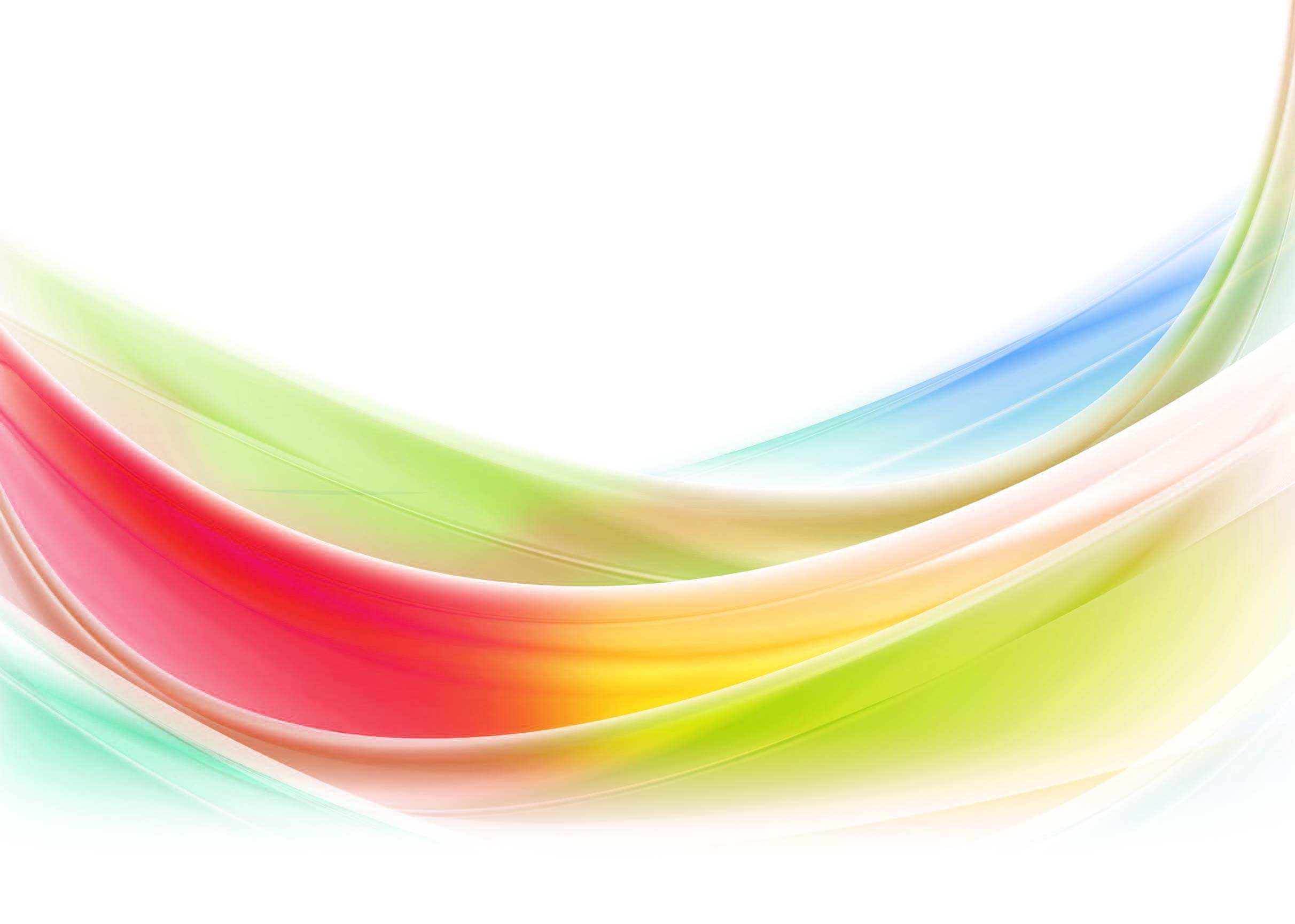 УПРАВЛЕНИЕ ОБЩЕГО И ДОШКОЛЬНОГО ОБРАЗОВАНИЯАДМИНИСТРАЦИИ ГОРОДА НОРИЛЬСКА«ФОРМИРОВАНИЕ   ПРЕДПОСЫЛОК ЧИТАТЕЛЬСКОЙ (ЛИТЕРАТУРНОЙ) ГРАМОТНОСТИ У ДЕТЕЙ СТАРШЕГО ДОШКОЛЬНОГО ВОЗРАСТА»/из опыта работы учителя-дефектолога, воспитателя МБДОУ «Детский сад №18 «Полянка»Юлии Владимировны  Птиченко/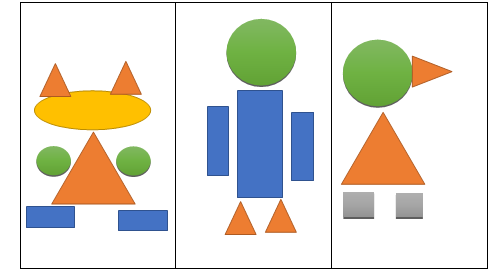 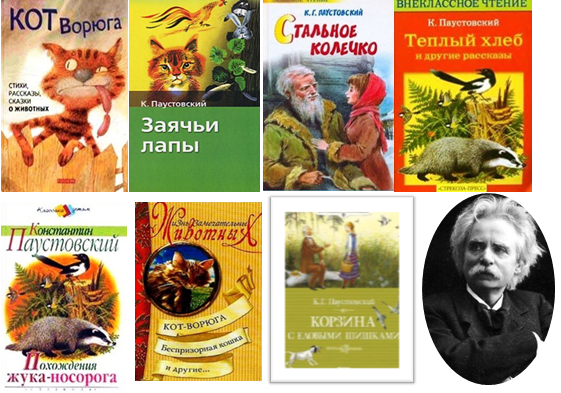 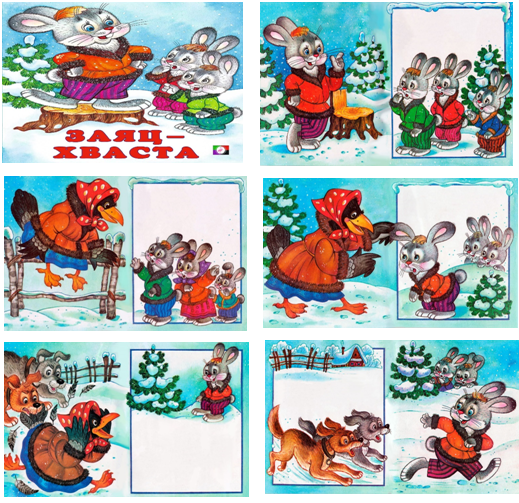 Норильск, 2023 год Автор раскрывает проблему развития читательской грамотности у детей дошкольного возраста. Дает определения терминам «грамотность», «читательская грамотность» для детей дошкольного возраста. Представлены цель и задачи для реализации данной проблематике в соответствии с ФГОС ДО Опыт автора демонстрирует эффективные методы и приемы, способствующие развитию грамотного читателя начиная с дошкольного детства.  Данный опыт содержит авторское дидактическое пособие «Индивидуальная копилка», где представлен большой спектр разнообразных заданий для работы с литературным текстом. В опыте предложен ряд мероприятий по взаимодействию с родителями (законными представителями) дошкольников. Опыт предназначен для педагогов дошкольных образовательных организаций и студентов педагогических учебных образовательных организаций.  Методист МБУ «Методический центр» С.В. Литвяк © Муниципальное бюджетное учреждение «Методический центр»г. Норильск,  ул. Кирова,  д.20А,  т.238850 Птиченко Юлия Владимировна
Образование: 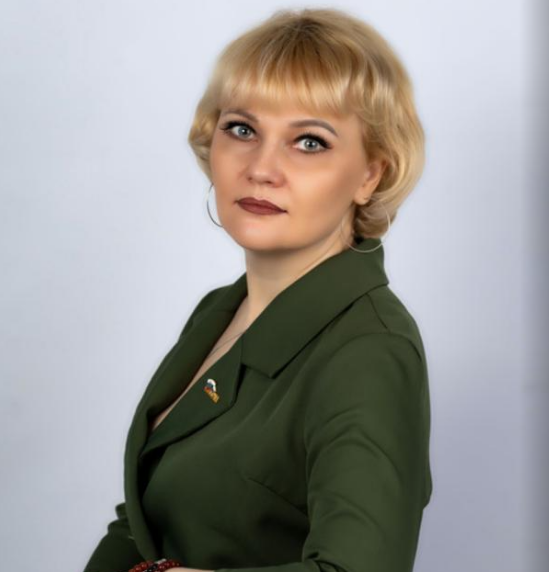 1) Норильский педагогический колледж.
Профиль. "Дошкольное образование" (с отличием) 2018 г  2) ФГБОУ ВО «Тольяттинский государственный университет» 44.03.02 Психолого-педагогическое образование 2021г.  3) МИКП Специальное (дефектологическое) образование с двумя профилями подготовки "Логопедия" и "Олигофренопедагогика" с присвоением квалификации "Учитель-логопед" с дополнительной квалификацией "Учитель-дефектолог (олигофренопедагог)" 1500 часов 2023 годПедагогический стаж: 5 лет 
Квалификационная категория: первая по должности воспитатель.
Награды: 1) Диплом победителя муниципального профессионального конкурса "Воспитатель юбилейного года - 2022" в номинации "Современный воспитатель: личность и профессионал" (Распоряжение Начальника УОиДО №280-206 от 14.03.2022 г.)2) Благодарственное письмо Главы города Норильска Д.В. Карасева. (сентябрь 2022 г.)3) Всероссийский конкурс "Воспитатели России" Пособие «Индивидуальная копилка» Развивающие игры и пособия "СТАРТАП" (диплом лауреата 2022 г.)Уровень профессиональной компетентности позволил мне создавать авторское многофункциональное дидактическое пособие «Индивидуальная копилка» как средство формирования функциональной грамотности у детей дошкольного возраста, в соответствии с современными тенденциями в образовании Российской Федерации. Его уникальность заключается в разработке заданий по формированию читательской (литературной), читательской (языковой), математической, финансовой, естественно-научной, грамотностей у детей дошкольного возраста. При разработке заданий я руководствовалась методологией исследований PISA для обеспечения преемственности методического инструментария (дошкольная образовательная организация и школа).Актуальность работы.Актуальность работы над проблемой обусловлена тем, что рубеж XX-XXI века ознаменовался кризисом чтения. Всемирное внедрение компьютерных технологий, легко доступный поток информации привело к тому, что выросло поколение детей, не имеющих интереса к чтению. Ребенок дошкольного возраста овладевает умениями управления компьютером и телевизором раньше, чем чтением книг, приобретает навык ориентироваться в клавиатуре быстрее, чем в оглавлении книге, а литературный опыт читателя у ребенка ограничивается просмотренными мультфильмами. Основная часть Исследования психологов Борисенко Натальи Анатольевны; Чудиновой   Веры Петровны; Квашиной Елены Николаевны) говорят о том, современные дети гораздо хуже запоминают информацию, не умеют анализировать, строить причинно-следственные связи, испытывают большие трудности в освоении всех компонентов речи.  Все эти проблемы потом создают трудности в овладении письменной речью, снижают успешность обучения в школе.Технический прогресс, конечно, не остановить, но не стоит забывать и о базовых вневременных ценностях, которые формируются у ребенка при ознакомлении с мировой художественной литературой, являющейся огромным наследием общечеловеческой духовной культуры. Дошкольное детство — именно то время, когда стоит приобщать ребенка к книге. Речь идет не столько об обучении детей дошкольного возраста чтению, как, прежде всего, о формировании интереса к этому процессу, умение и желание работать с книгой, воспитание читательской культуры.  Воспитание грамотного читателя – процесс длительный, состоящий из ряда этапов, каждому из которых соответствуют свои задачи. Исключить из этого процесса период дошкольного детства невозможно, дошкольное образовательное учреждение — это первое и самое ответственное звено в общей системе народного образования.В эти годы ребенок приобретает первоначальные знания об окружающей среде, вырабатываются навыки, привычки, характер. У него формируется интерес к книге, закладываются основы разносторонней читательской деятельности. Читательская грамотность дошкольника   — это способность понимать смысл текстов, размышлять и обсуждать тексы, расширяя свои представления и возможности взаимодействовать с социальным окружением. Читательская грамотность   является важной частью   функциональной грамотности, т.е. способности человека использовать приобретенные в течении жизни знания умения и навыки.   Процесс формирования читателя в дошкольном возрасте состоит из двух этапов:пассивного этапа, когда ребенок является слушателем тех произведений, которые ему читают взрослые;активного этапа, когда ребенок проявляет интерес к книге, размышляет, обсуждает тексты; выбирает книги для прочтения, легко усваивает буквы, начинает читать сам. На этом этапе закладываются предпосылки учебной деятельности, которая станет ведущей на следующей ступени образования. Это обеспечивает преемственность обучения и облегчает адаптацию детей к школе.Чтение и «читательская грамотность» сегодня высоко ценятся и осознаются мировым сообществом. В определении читательской грамотности   мы опираемся на представления международного экспертного сообщества, усилиями которого были созданы два наиболее известных, а главное — наиболее надежных измерителя читательской грамотности: тесты PIRLS и PISA [Mullis et al., 2009; OECD, 2010a]. Гибридом этого теста является методика «Тя-ни-толкай» авторы Цукерман Галина Анатольевна, Ковалева Галина Сергеевна, Кузнецова Марина Ивановна.Читательская грамотность, безусловно, формируется в школе, но основы читательской грамотности закладываются тогда, когда ребенок сам еще не умеет читать, так как чуткость ребенка к художественному слову удивительна, и при хорошем руководстве у него постепенно, еще до умения читательского навыка, начинает складываться начитанность, уважение к книге и способность творчески воспринимать литературу.Для себя, как педагога, заинтересованного в данной проблеме, я поставила следующие задачи: - воспитать у детей интерес к книге, способность чувствовать художественный образ; - формировать у детей умение понимать эмоционально-образное содержание текста, последовательность событий; осмысливать характеры персонажей, замечать изобразительно - выразительные средства, помогающие раскрытию содержание текста, придумывать другое окончание сказки; - формировать у детей желания фиксировать свои впечатления о прочитанном литературном произведении.- формировать у ребенка умение находить сходство и различие в сюжете, идеи, характер героев похожих сказок разных жанров; чувствовать и понимать сходства и различия в построении сюжетов, идеях двух сказок; - прививать интерес к чтению больших произведений (по главам); помогать, детям понять, скрытые мотивы поведения героев произведений.Дошкольник и книга. Как сделать их встречи постоянными, яркими, запоминающимися? Как влюбить ребёнка - дошкольника в чтение? Как удержать в них радостное увлечение? Ответы на эти вопросы я нашла в методике Фесюковой Л.Б. «Воспитание сказкой» Фесюкова Лариса Борисовна предлагает подойти к использованию сказочного материала нетрадиционно. Нетрадиционно – это значит научить детей оригинально, непривычно, по-своему не только воспринимать содержание, но и творчески преобразовывать ход повествования, придумывать различные концовки, вводить непредвиденные ситуации, смешивать несколько сюжетов в один.      Для того чтобы, ребенок смог использовать сказочный материал нетрадиционно ему нужно прожить в нем какое-то время, чтобы сказка была отражена в разных видах деятельности ребенка, чтобы он жил в ней какое-то время. Опираясь на методику Ларисы Борисовны, я разработала дидактическое пособие «Индивидуальные копилка» в которое входит шесть рубрик, в каждой рубрике дети выполняют задания, связанные со сказкой или любым другим литературным произведением, с которым знакомится.     Первая рубрика под названием «В гости сказка к нам пришла», где дети фиксируют свои первые впечатления о новой сказке. В этой рубрике каждый ребенок проявляет себя по-своему: рисует   иллюстрацию к эпизоду   сказки или сказочного героя, может с помощью иллюстраций распределить события в той последовательности, как они были описаны в тексте.     Вторая рубрика называется «Модель сказки». Для работы с этим разделом я использую метод моделирования. Моделировать сказки мы начинаем поэтапно:1 этап: моделирование из готовых форм. 2 этап: знакомство с простыми графическими моделями.   3 этап: придумывание с детьми значков к моделированию знакомой сказке.  Метод моделирования облегчает и ускоряет процесс запоминания и усвоения материала, у детей	формируется умение видеть главное, систематизировать полученные знания. Ведь одно из правил укрепления памяти гласит: “Когда учишь – записывай, рисуй схемы, диаграммы, черти графики”  Третья рубрика называется «Клад фантазий», где дети составляют новую развязку к знакомой сказке (например, счастливый конец или печальный конец). Так же в этом разделе я учу детей объединять сказки в одну с новым сюжетом. Этот метод называется «Коллаж сказок». Это довольно сложная работа для детей. Суть заключается в том, что нужно логично вплести новых героев в сюжет первого рассказа и придумать новое содержание. В данном случае активную роль играют и речь, и воображение ребенка. Так же успешно использую метод «Сказка наизнанку». В конце сказки, оттолкнувшись от самого интересного места или вопроса я предлагаю детям подумать: "А что было потом?" (начало после конца). Этот метод полезен и интересен тем, что мы можем, изменяя конец сказки, направить внимание ребёнка в нужное педагогическое русло, развивать воображение ребёнка, ломая установившиеся стереотипы.Нередко в этой рубрике я используется тризовскую игру «Хорошо - плохо». В игре дети пытаются развести в стороны хорошие и плохие поступки, героев сказок.В этом разделе дети учатся сравнивать, сопоставлять, у детей формируется привычка доказывать, что это так или иначе, ребенок встает на место положительного или отрицательного героя, сопереживают действиям и поступкам героев.  Четвертая рубрика называется «Сказочная математика», где мы с детьми считаем главных и второстепенных героев, таким образом, формируем и закрепляем знания о числах и цифрах первого десятка.  Обозначая главных и второстепенных героев геометрическими фигурами ребята, сравнивают, сопоставляют множества. Следующее задание: ребенок выкладывает сказочного персонажа, который больше всего ему понравился из геометрических фигур, по образцу. Продолжая работу с геометрическими фигурами, дети шифруют героев в фигурки, которые легко можно угадать по форме и величине. Таким образом, мы формируем у детей навык порядкового счета («На котором месте у вас находиться данный герой?») Возможны и другие варианты заданий, которые планируются, опираясь на сказку, прочитанную детям.   Пятая рубрика называется «Сказка и экология». Сказка сама подсказывает, какой же вопрос или задание дать детям в рубрике. Так, говоря о природе, важно не упустить объяснение эволюции, динамики развития предмета или явления. Возьмем, к примеру, семя яблока и вместе с ребенком проследим его динамику: семя - дерево - цветущее дерево - плоды - варенье и т.д. Не менее важно изучить путь от конечного результата к началу (то есть от варенья в данном случае до семени). Для нас это кажется предельно ясным, а детям помогает подойти к пониманию того, что все в природе взаимосвязано и все находится в развитии. Остановимся более детально на взаимозависимостях в этом плане. Все вокруг нас приспосабливается: заяц к зиме меняет цвет, лисий хвост помогает заметать следы, длинная шея жирафа помогает ему кормиться и т.д. Это понимание взаимозависимостей желательно перенести в сказки, помогая любимым героям в их бедах. В этой рубрике мы проводим с детьми игру «Вред-польза» Так, болото — это плохо: можно увязнуть, много комаров, пахнет нехорошо, на вид некрасивое. Но ведь болото — это и хорошо: из него добывают торф, болото питает близлежащие речки, лягушкам хорошо живется в нем и т.д. Вот так, с помощью игр в ходе сказки мы знакомим 'детей с природой во всем ее многообразии. Так же в данной рубрике по принципу системного подхода ребенок может обобщить и отобразить, например домашних животных или только диких. Дети определяют время года происходящих событий, характерные особенности, отмечают в таблице, где можно встретить растение и животных, о которых говорилось в тексте.Шестая рубрика «Сказка развивает руки» мало нуждается в комментариях. Не случайно говорится: «Когда я слушаю - узнаю, когда делаю - запоминаю». Детям предлагается что-то сделать своими руками, с помощью голосования мы оправляем, как мы подведем итоги с помощью, какой техники будем изображать сказку: «живая» капля, волшебный рисунок, монотопия, объемная аппликация, слепим сказочных героев или сделаем игру по знакомым сказкам.Сочетание разнообразных приемов помогают мне удерживать интерес наших дошкольников к литературным произведениям:Прием «Вопрос-ответ»Подготавливаем 4-5 вопросов по тексту, ребята отвечают, таким образом, зарабатывают смайлики. Прием «Уголки» Дети делятся на две команды: первая команда выбирает всех положительных героев. Вторая команда выбирает отрицательных героев. Аргументируют свой выбор. Прием «Новые слова» Дети выбирают по тексту новые слова, мы записываем в календаре новых слов. Умение и привычка фиксировать неизвестное или непонятное (слово, событие, понятие) и задавать вопросы о непонятном закладывается на первой ступени становления компетентного читателя.Прием «Чтение с остановкой» Используя этот прием у ребенка, есть возможность придумать продолжение или завершить литературное произведение, на усмотрение ребенка.Следует отметить, что поддержкой маленькому читателю всегда будет семейное чтение. Мы приглашаем родителей в нашу группу для совместного чтения.  Дети совместно с родителями изготовили книжки-малышки, после чего дети в группе презентовали свои книжки среди сверстников. Получили первый опыт презентации себя как автора своей книги, рассказывали о своих предпочтениях. В группе у нас появился ритуал, каждую пятницу дети обмениваются своими книгами со сверстниками, а каждый понедельник родители отмечают в календаре «Ни дня без сказки» какую сказку они прочитали детям на предыдущей недели.      В группе мы с детьми сделали стенгазету «В мире сказок» по прочитанным сказкам, с которым можно поиграть «Угадай, что за сказка» дети активно используют пантомиму в этой игре, а также газета помогает детям вспомнить прочитанную сказку.     В непосредственно–образовательной деятельности мы с детьми познакомились с рождением книги изображением разных исторических способов создания книги, у разных народов были разные способы письма и разные материалы. Совместно с детьми обсуждали, что книги были каменные, глиняные, деревянные, папирусные, пергаментные и до наших времён дошли «книги» бумажные. Узнали из чего состоит книга (переплет, корешок, форзац, фронтиспис, титульный лист, книжный блок, колонцифра, концевой титульный лист).  Играли с детьми в дидактическую словесною игру «На книжной полке», где задача была определить по обложке и назвать (учебник, словарь, энциклопедия, справочник, сборник, азбука, букварь). Сделали коллаж «Берегите книгу», где дети самостоятельно выбирали материал, из которого будет изготовлен данный коллаж.Результативность моей работы я вижу в появлении качественных изменений в речевом, познавательном и социально-коммуникативном развитии моих воспитанников. Они стали внимательней слушать тексты, способны последовательно и связано пересказывать произведения, с легкостью придумывают разные концовки, вводят непредвиденные ситуации определяют и демонстрируют свои литературные предпочтения и проявляют бережное отношение к книге, т.е. демонстрируют сформированные навыки начальной читательской грамотности. В заключении хотелось бы отметить, безусловно, наш мир стал визуально-цифровым, появились новые профессии, технологии, произошло социально-психологическое изменение самого человека,  но мы педагоги дошкольники не должны забывать, что  «литературное поле» (а оно, несомненно, есть у каждого ребенка) было вовремя вспахано, так как на следующей ступени образования знакомство с огромным литературным наследием должно опираться на фундамент, заложенный в дошкольном детстве. Приложение 1Методическая разработка «Журнал «индивидуальная копилка»  (на примере работы с русской народной сказкой «Заяц-Хваста) ТЕХНОЛОГИЧЕСКАЯ КАРТАРУССКАЯ НАРОДНАЯ СКАЗКА «ЗАЯЦ-ХВАСТА».Работа с текстом несплошного типа (обложка книги).Цель: формирование умения прогнозировать содержание текста не сплошного типа по визуальным символам, представленным в тексте.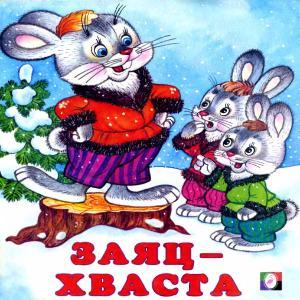 Дидактическая игра «Посмотри, подумай и ответь»Оборудование: колокольчик, книга «Заяц -хваста», карточка с вопросами.    Содержание: дети встают в круг, рассматривая обложку книги передают ее под звук колокольчика друг другу. Когда колокольчик замолкает, ребенок у которого осталась книга, отвечает на вопрос. Ответы на данном этапе игры считаются все верные. Педагог записывает ответы детей.   Вопросы: кто автор книги?о каких животных вы узнаете из книги?чему удивились зайцы?сколько зайцев изображено на обложке?  Дидактическая игра «Интересная книга»Оборудование: книга «Заяц -хваста» с красочной обложкой.Содержание: дети делятся на две равные команды. Каждая команда рассматривает обложку книги и используя увиденную на ней информацию, составляют мини рассказ из личного опыта.  Предполагаемый результат: готовность к активному слушанию текста сплошного типа и получению необходимой информации. ПЕРВАЯ РУБРИКА 
«В ГОСТИ СКАЗКА К НАМ ПРИШЛА»СКАЗКА «ЗАЯЦ-ХВАСТА.        Жил-был заяц в лесу: летом ему было хорошо, а зимой плохо — приходилось к крестьянам на гумно ходить, овес воровать.
Приходит он к одному крестьянину на гумно, а тут уж стадо зайцев. Вот он и начал заяц им хвастать:
— У меня не усы, а усищи, не лапы, а лапищи, не зубы, а зубищи — я никого не боюсь.
       Зайцы и рассказали тетке вороне про эту хвасту. Тетка ворона пошла хвасту разыскивать и нашла его под кустом. Заяц испугался вороны и говорит:
— Тетка ворона, я больше не буду хвастать!
— А как ты хвастал?
— А у меня не усы, а усищи, не лапы, а лапищи, не зубы, а зубищи.
Вот она его маленько и потрепала:
— Боле не хвастай!
       Раз сидела ворона на заборе, собаки ее подхватили и давай мять, а заяц это увидел.
«Как бы вороне помочь?»
        Выскочил на горочку и сел. Собаки увидали зайца, бросили ворону — да за ним, а ворона опять на забор. А заяц от собак ушел.
Немного погодя ворона опять встретила этого зайца и говорит ему:
— Вот ты молодец, не хваста, а храбрец! Игровые задания к тексту: «Объясни слово»Содержание: после прочтения сказки предложите ребятам объяснить смысл слов. Если ребята не могут объяснить смысл слов, мы его вносим в календарь новых слов.   Слова: крестьянин – сельский житель.
                       гумно – площадка, где крестьяне молотили сжатое зерно.            сарай – где хранится урожай зерна.«Что сначала, что потом?»Оборудование: иллюстрации к сказке «Заяц-хваста»; журнал «Индивидуальная копилка».Содержание: после прочтения сказки предложите ребятам выстроить   с помощью иллюстраций события в той последовательности, как они были описаны в тексте (композиция, завязка, кульминация, развязка).«Нарисуй и расскажи»Оборудование: журнал «Индивидуальная копилка», графитный карандаш, ластик, цветные карандаши по количеству детей, краски, клеенка, стаканчики для воды, тряпочки (материал участники выбирают самостоятельно).Содержание: после прочтения сказки предложите ребятам нарисовать свои первые впечатления о прочитанной сказке. Предполагаемый результат: умение выделять композицию (завязку, кульминацию, развязку) литературного текста; фиксировать свои впечатления о прочитанном литературном произведении. ВТОРАЯ РУБРИКА НАЗЫВАЕТСЯ «МОДЕЛЬ СКАЗКИ» Задание №1Вспомните последовательность сказки.Задание №2Придумать знаково-символическое обозначение, с помощью которых вы будете обозначать персонажей сказки и происходящие события в ней.Задание №3 Моделируем сказку.Задание №4 Пересказ сказки используя метод моделирования. Алгоритм вопросов.С чего началась сказка?Кому хвастался заяц?Кому зайцы рассказали, что заяц хвастался?Как ворона наказала зайца?Что случилось с вороной?Кто помог вороне?Как ворона поблагодарила зайца? 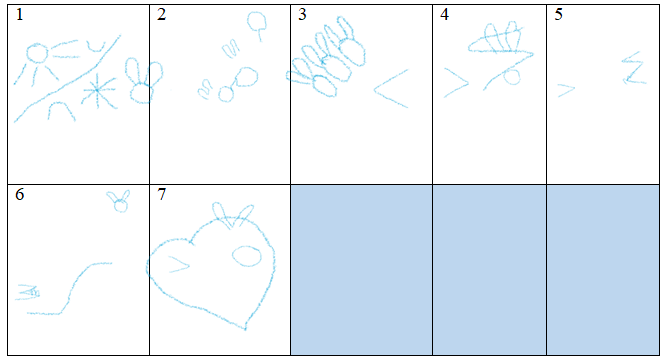  «КЛАД ФАНТАЗИЙ»Метод Джанни Родари.1.«А что было потом?»Содержание: дети вспоминают   как закончилась сказка. Например: ворона похвалила зайца и сказала ему:    — Вот ты молодец, не хваста, а храбрец! Стимулирующие вопросы.Как вы думаете, как дальше живет заяц?Интересно, где сейчас ворона? Ворона и заяц дружат после того, как закончилась сказка?Заяц стал героем?  С полюбившимися героями можно не расставаться, придумывая в месте с ребятами продолжение сказки.  2.«Знакомые герои в новых обстоятельствах»Заяц-хваста, убегая от собак встретил волка?Заяц-хваста попросил помощи у Ивана, который в тот момент, когда собаки напали на ворону, проходил мимо в поисках Василисы.3.«Сказки «наизнанку»  Заяц не хвастался, а хвасталась ворона. Стадо зайчат хвастались вороне, ворона пожаловалась зайцу.Прием работы с картами В.Я. Проппа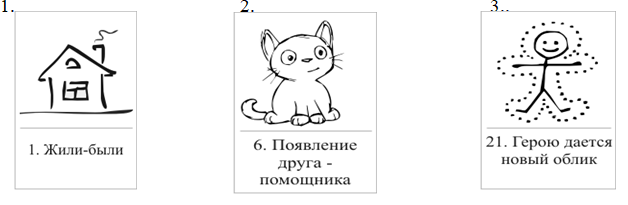 Предполагаемый результат: умение фантазировать, творчески самовыражаться, повышается интерес к поисковой активности.  «СКАЗОЧНАЯ МАТЕМАТИКА»Игровые задания к тексту.«Посчитай-ка»Кто в сказке является главным героям?      Кто в сказке является второстепенным героем?  Считаем, сравниваем, сопоставляем множества.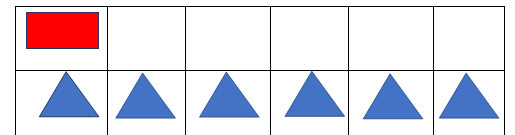 Сколько нужно добавить главных героев, чтобы главных и второстепенных героев стало поровну?Каким цветом и геометрической фигурой вы обозначили главного героя?Каким цветом и геометрической фигурой вы обозначили второстепенных героев? и т. д.«Прятки»Считаем, развиваем навык порядкового счета. 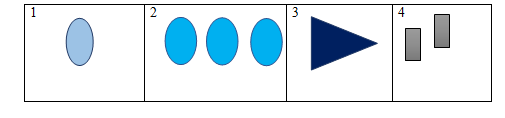 На какую геометрическую фигуру похож заяц-хваста (собаки)?Какой геометрической фигурой мы можем обозначить стадо зайцев?За какую геометрическую фигуру мы можем спрятать ворону?В который по счету домик вы поселили (зайца, стадо зайцев, ворону, собаку?)Сколько зайцев во втором домике?Сколько собак живет в четвертом домике?«Любимый персонаж»Сказочного персонажа, который больше всего понравился, ребята выкладывают из геометрических фигур, по образцу.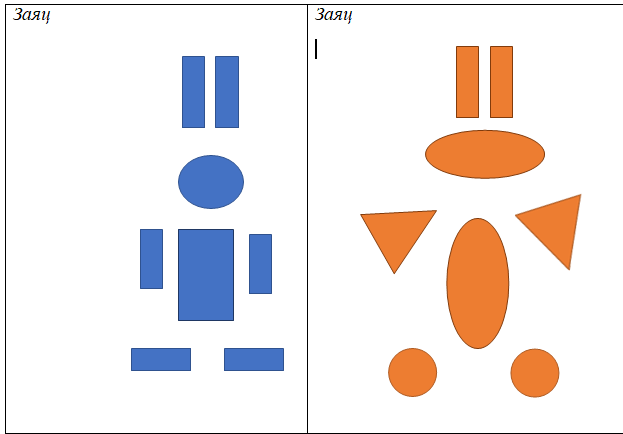 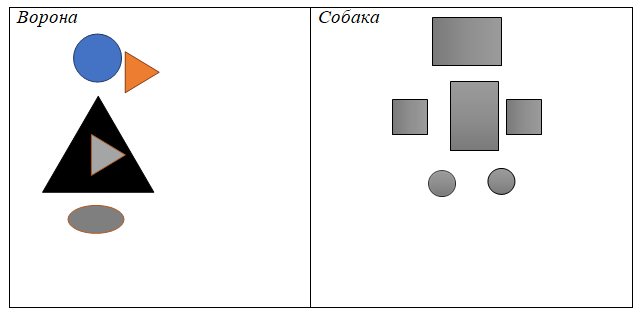 Предполагаемый результат: умение считать, сравнивать, сопоставлять множества, отвечать на вопросы: какой, сколько, который по порядку, называть геометрические фигуры; создавать рисунки сложной формы из одного-двух видов геометрических фигур разных размеров.«СКАЗКА И ЭКОЛОГИЯ»Игровые задания к тексту. «Время года»Определи время года происходящих событий в литературном тексте.Какое время года будет следующим?Какое время года между зимой и летом?Отмечаем на вопросы и маркером фиксируем ответы в таблицы. 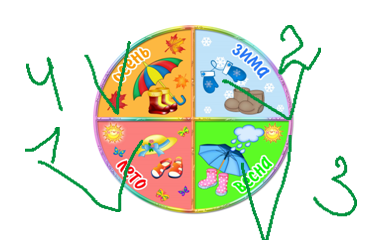 «Животный мир»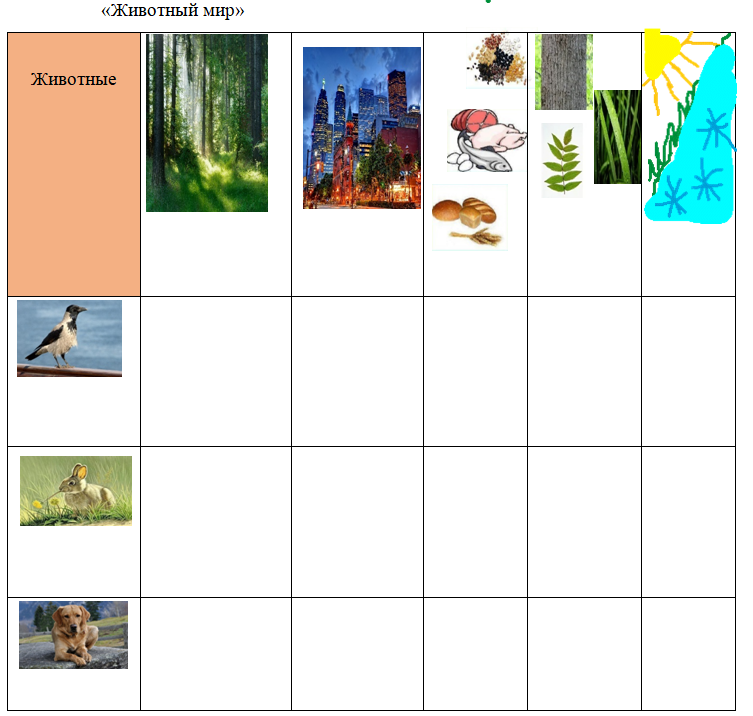 Вопросы: 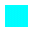 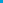 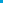 где можно встретить животное, о котором говорилось в тексте?чем питаются животные о которых говорилось в тексте?ворона перелетная птица? 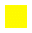 Заяц зимой белый, а летом? Предполагаемый результат: умение определять время года происходящих событий, характерные особенности, фиксировать в таблице, где можно встретить животных, о которых говорилось в тексте, определять взаимозависимости и причинно-следственные связи.  «СКАЗКА РАЗВИВАЕТ РУКИ»В этой рубрики мы с детьми    путем голосования   определяем, как мы подведем итоги. С помощью какой техники будем изображать сказку: кляксография, волшебный рисунок, монотипия, объемная аппликация, лепка сказочных героев или сделаем свою авторскую игру по прочитанным сказкам, в которую можно поиграть со сверстниками.Напомним некоторые приемы, наиболее часто используемые в работе со сказкой:- объемная аппликация - мнется аппликационная бумага, немного распрямляется, из нее вырезается контур предмета, слегка наклеивается, затем, в случае необходимости, дорисовывается;- пальцевая живопись - рисунок выполняется с помощью красок пальцами или кулачками;- рисование на мокрой бумаге - смачивается кусок ваты или поролона, затем с их помощью влага ровно наносится на бумагу. Рисуется предмет густой краской;- волшебный рисунок - вначале рисунок наносится контурно, с помощью восковой свечи, а затем сверху покрывается краской: контуры как бы проявляются;- монотипия - рисунок наносится кистью и краской на целлофан, затем целлофан переворачивается и прижимается к бумаге;- «живая» капля - большая капля краски вместе с бумагой наклоняется в различные стороны. Полученный рисунок по необходимости обводится или дорисовывается;
         - коллаж - в рисунке используется сразу несколько вышеперечисленных методов плюс открытки, ткани, природные материалы.С нашей работой можно познакомиться, пройдя по ссылке.https://www.youtube.com/@user-pi8ej2dv7m/featuredПриложение 2 Методы и приемы ознакомления дошкольников с художественной литературой.Сочетание разнообразных приёмов помогают удерживать интерес у наших дошкольников к литературному чтению.Чтение воспитателя по книге или наизусть — это дословная передача текста.Рассказ воспитателя — это относительно свободная передача текста(возможны перестановка слов, замена их, краткое толкование).Инсценировка - этот метод можно рассматривать как средство вторичного ознакомления с художественным произведением.Заучивание наизусть - выбор способа передачи произведения (чтение или рассказывание) зависит от жанра произведения и возраста слушателей.Новые слова – если ребенку встретились в сказке или рассказе новые слова он их записывает, если умеет писать или с помощью воспитателя в календарь новых слов. Вопрос-ответ – педагог подготавливает 4–5 вопросов, по тексту дети отвечают. За правильный ответ ребята получают смайлик или звезду.Уголки - ребята делятся на две команды. Одна группа выбирает всех положительных героев. Другая группа детей выбирают всех отрицательных. Аргументируют свой выбор.Чтение с остановкой – особенность этого приема заключается в том, что текст читается дозированно. Начало, середина, конец, дальше идет обсуждение.  А что будет дальше?  А если бы этого не произошло и т.д Карты В.Я. Проппа - сопровождение чтения выкладыванием карт.  Приложение 3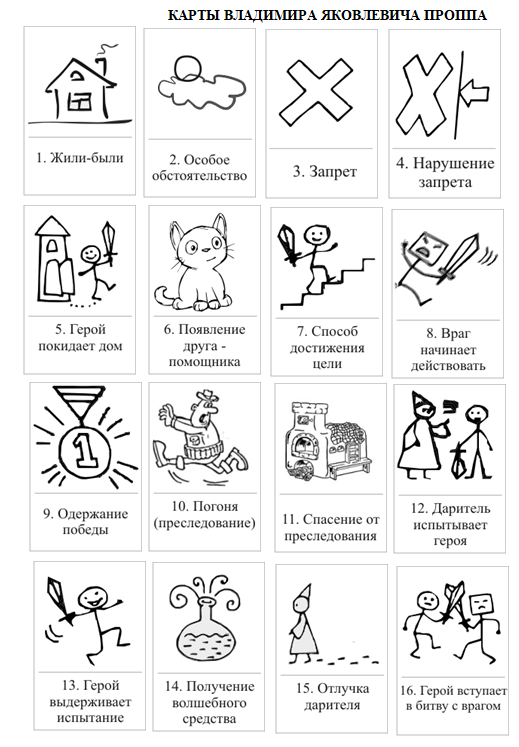 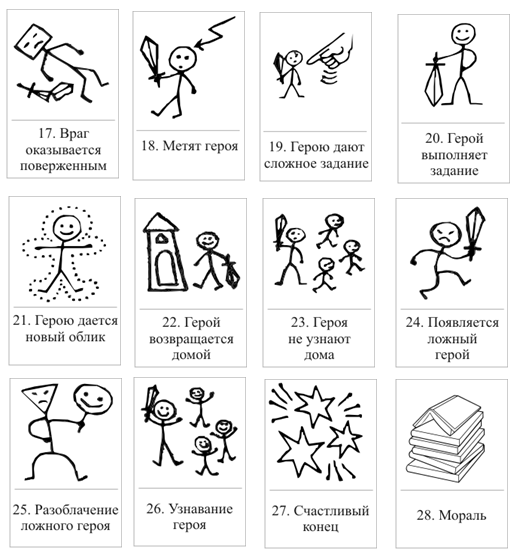 Приложение 4 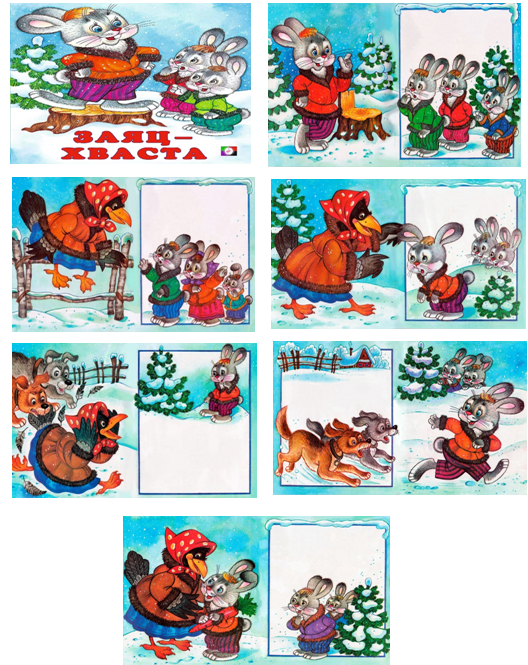 Приложение 5 Методическая разработка  ЖУРНАЛ «ИНДИВИДУАЛЬНАЯ КОПИЛКА»по теме «Формирование   предпосылок читательской (литературной) грамотности у детей старшего дошкольного возраста»(на примере работы с рассказом К. Г. Паустовского 
«Кот ворюга»)Технологическая карта«ЗНАКОМСТВО С ТВОРЧЕСТВОМ К.  ПАУСТОВСКОГО»Рассказ воспитателяЦель.  Способствовать развитию знаний детей о творчестве 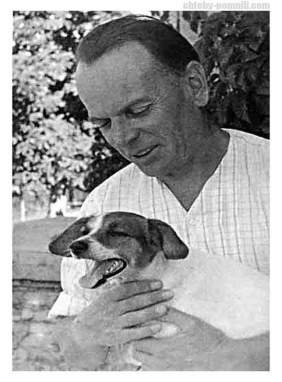 К.  Паустовского; популяризация детской литературы.
Константин Георгиевич Паустовский (1892–1968 гг.) родился в Москве в семье железнодорожного служащего.  Советский писатель, классик русской литературы ХХ века.  Образование получил в классической гимназии Киева. Во времена учебы в гимназии, Паустовский пишет свой первый рассказ “На воде” и публикует в киевском журнале «Огни».     Особое место в творчестве писателя занимают рассказы и сказки для детей о природе и животных. Среди них стоит отметить такие как: «Теплый хлеб», «Стальное колечко», «Заячьи лапы», «Барсучий нос», «Кот Ворюга» и многие другие.    Константин Георгиевич был дважды номинирован на получение Нобелевской премии, его произведения и по сей день не теряют своей актуальности.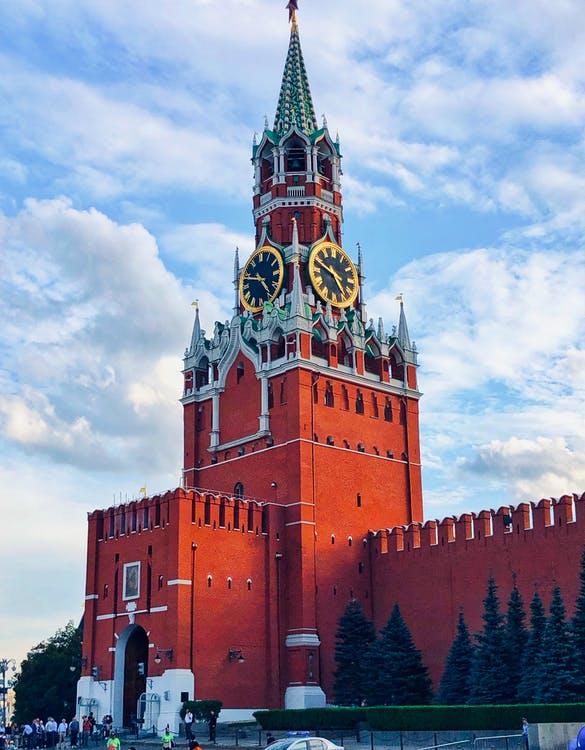 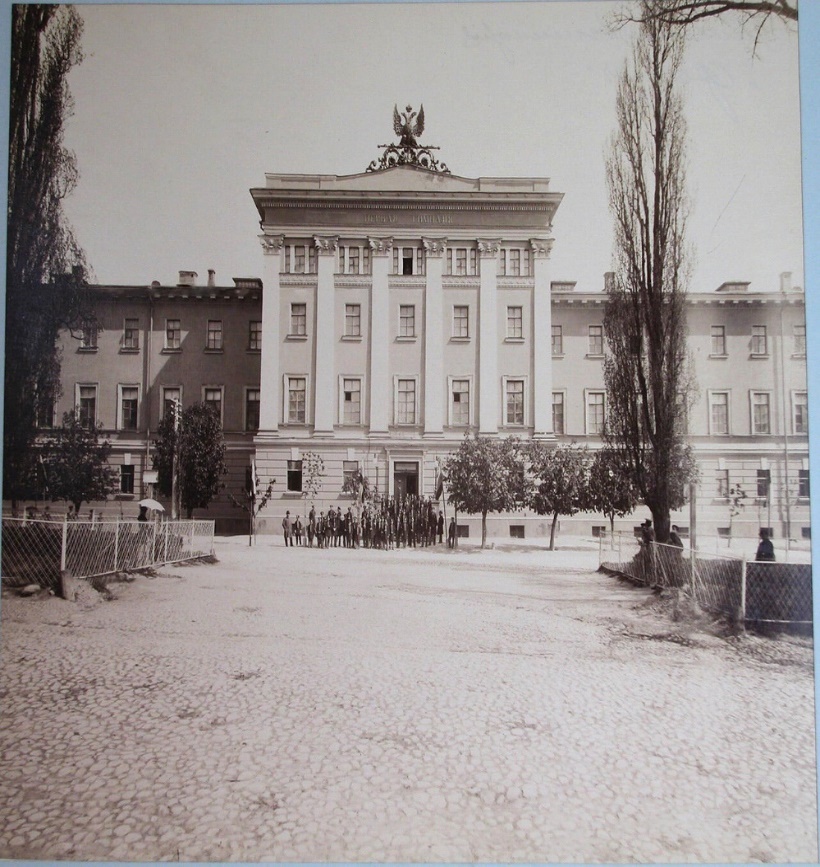 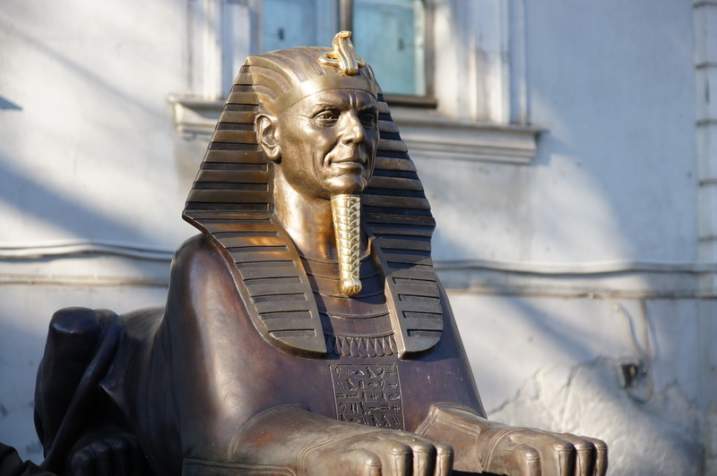 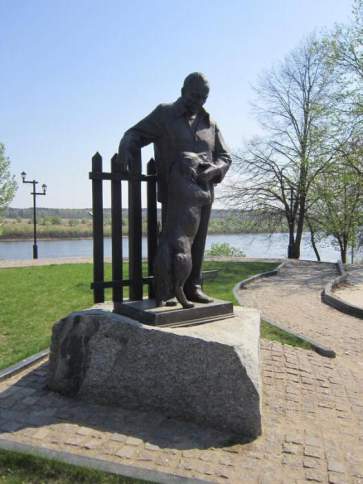 Памятник К. Паустовскому в Одессе Памятник К. Паустовскому в Тарусе Общение с детьми.Цель. Выявлять уровень сформированности знаний детей о творчестве К. Г. Паустовского.Вопросы к детям:  Какие из книг вы уже читали?Как вы думаете, какая из книг является самым известными творением? 
(Самым известным творением считается рассказ «Корзина с еловыми шишками»,  открывающий читателю  неповторимый мир известного норвежского композитора Грига)С какой из книг мы сегодня с вами познакомимся?    РАССКАЗ К. Г. ПАУСТОВСКОГО 
«КОТ ВОРЮГА».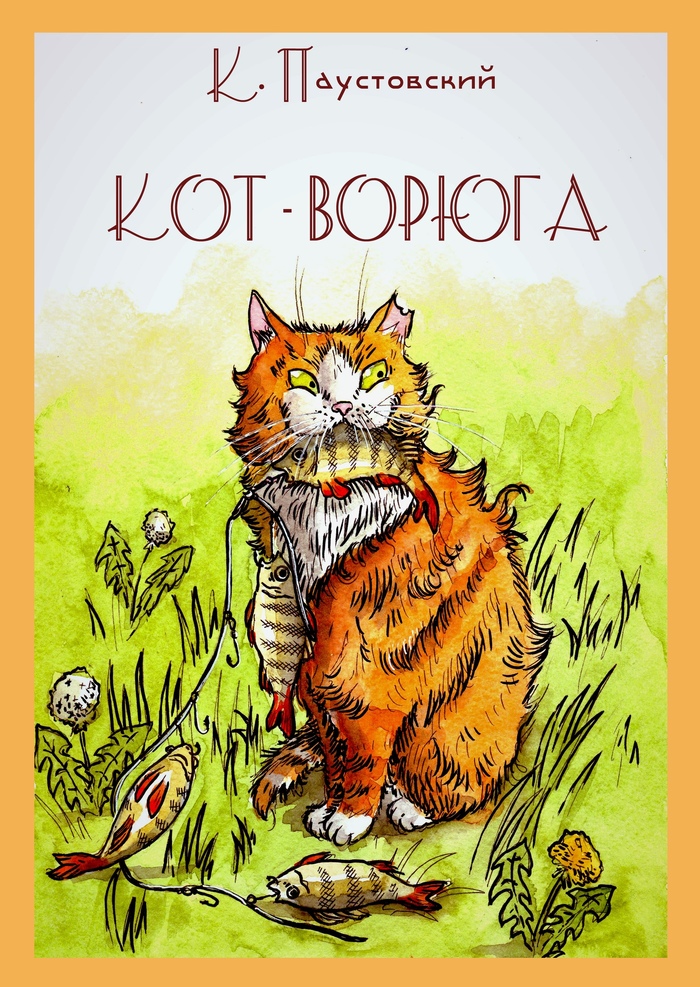 Работа с текстом несплошного типа (обложка книги).Цель. Формировать умение прогнозировать содержание текста не сплошного типа по визуальным символам, представленным в тексте.Дидактическая игра: «Посмотри, подумай и ответь»Оборудование: колокольчик, книга «Кот ворюга», карточка с вопросами.    Содержание: дети встают в круг, рассматривая обложку книги передают ее под звук колокольчика друг другу. Когда колокольчик замолкает, ребенок у которого осталась книга, отвечает на вопрос. Ответы на данном этапе игры считаются все верные. Педагог записывает ответы детей.   Вопросы: кто автор книги?о каких животных вы узнаете из книги?чему удивились зайцы?сколько зайцев изображено на обложке?  Дидактическая игра «Интересная книга»Оборудование: книга «Кот ворюга» с красочной обложкой.Содержание: дети делятся на две равные команды. Каждая команда рассматривает обложку книги и используя увиденную на ней информацию, составляют мини рассказ из личного опыта.  Дидактическая игра «Живые картинки» Оборудование: книга «Кот ворюга» с красочной обложкой.Содержание: дети без слов, используя мимику и жесты, показывают свои предположения о ком или о чем мы узнаем, прочитав эту книгу. Предполагаемый результат: готовность к активному слушанию текста сплошного типа и получению необходимой информации. ПЕРВАЯ РУБРИКА 
«В ГОСТИ К НАМ ПРИШЕЛ РАССКАЗ»Мы пришли в отчаяние. Мы не знали, как поймать этого рыжего кота. Он обворовывал нас каждую ночь. Он так ловко прятался, что никто из нас его толком не видел. Только через неделю удалось, наконец, установить, что у кота разорвано ухо и отрублен кусок грязного хвоста. Это был кот, потерявший всякую совесть, кот- бродяга и бандит. Звали его за глаза Ворюгой.Он воровал все: рыбу, мясо, сметану и хлеб. Однажды он даже разрыл в чулане жестяную банку с червями. Их он не съел, но на разрытую банку сбежались куры и склевали весь наш запас червей. Объевшиеся куры лежали на солнце и стонали. Мы ходили около них и ругались, но рыбная ловля все равно была сорвана.Почти месяц мы потратили на то, чтобы выследить рыжего кота. Деревенские мальчишки помогали нам в этом. Однажды они примчались и, запыхавшись, рассказали, что на рассвете кот пронесся, приседая, через огороды и протащил в зубах кукан с окунями. Мы бросились в погреб и обнаружили пропажу кукана; на нем было десять жирных окуней, пойманных на Прорве. Это было уже не воровство, а грабеж средь бела дня. Мы поклялись поймать кота и вздуть его за бандитские проделки.Кот попался этим же вечером. Он украл со стола кусок ливерной колбасы и полез с ним на березу. Мы начали трясти березу. Кот уронил колбасу, она упала на голову Рувиму. Кот смотрел на нас сверху дикими глазами и грозно выл. Но спасения не было, и кот решился на отчаянный поступок. С ужасающим воем он сорвался с березы, упал на землю, подскочил, как футбольный мяч, и умчался под дом.Дом был маленький. Он стоял в глухом, заброшенном саду. Каждую ночь нас будил стук диких яблок, падавших с веток на его тесовую крышу. Дом был завален удочками, дробью, яблоками и сухими листьями. Мы в нем только ночевали. Все дни, от рассвета до темноты, мы проводили на берегах бесчисленных протоков и озер. Там мы ловили рыбу и разводили костры в прибрежных зарослях. Чтобы пройти к берегу озер, приходилось вытаптывать узкие тропинки в душистых высоких травах. Их венчики качались над головами и осыпали плечи желтой цветочной пылью. Возвращались мы вечером, исцарапанные шиповником, усталые, сожженные солнцем, со связками серебристой рыбы, и каждый раз нас встречали рассказами о новых босяцких выходках рыжего кота. Но, наконец, кот попался. Он залез под дом в единственный узкий лаз. Выхода оттуда не было.Мы заложили лаз старой рыболовной сетью и начали ждать. Но кот не выходил. Он противно выл, как подземный дух, выл непрерывно и без всякого утомления. Прошел час, два, три… Пора было ложиться спать, но кот выл и ругался под домом, и это действовало нам на нервы.Тогда был вызван Ленька, сын деревенского сапожника. Ленька славился бесстрашием и ловкостью. Ему поручили вытащить из-под дома кота. Ленька взял шелковую леску, привязал к ней за хвост пойманную днем плотицу и закинул ее через лаз в подполье. Вой прекратился. Мы услышали хруст и хищное щелканье — кот вцепился зубами в рыбью голову. Он вцепился мертвой хваткой. Ленька потащил за леску, Кот отчаянно упирался, но Ленька был сильнее, и, кроме того, кот не хотел выпускать вкусную рыбу. Через минуту голова кота с зажатой в зубах плотицей показалась в отверстии лаза. Ленька схватил кота за шиворот и поднял над землей. Мы впервые его рассмотрели, как следует.Кот зажмурил глаза и прижал уши. Хвост он на всякий случай подобрал под себя. Это оказался тощий, несмотря на постоянное воровство, огненно-рыжий кот-беспризорник с белыми подпалинами на животе.Рассмотрев кота, Рувим задумчиво спросил:— Что же нам с ним делать?— Выдрать! — сказал я.— Не поможет, — сказал Ленька. — У него с детства характер такой. Попробуйте его накормить как следует.Кот ждал, зажмурив глаза. Мы последовали этому совету, втащили кота в чулан и дали ему замечательный ужин: жареную свинину, заливное из окуней, творожники и сметану. Кот ел больше часа. Он вышел из чулана пошатываясь, сел на пороге и мылся, поглядывая на нас и на низкие звезды зелеными нахальными глазами. После умывания он долго фыркал и терся головой о пол. Это, очевидно, должно было обозначать веселье. Мы боялись, что он протрет себе шерсть на затылке. Потом кот перевернулся на спину, поймал свой хвост, пожевал его, выплюнул, растянулся у печки и мирно захрапел.С этого дня он у нас прижился и перестал воровать. На следующее утро он даже совершил благородный и неожиданный поступок. Куры влезли на стол в саду и, толкая друг друга и переругиваясь, начали склевывать из тарелок гречневую кашу. Кот, дрожа от негодования, прокрался к курам и с коротким победным криком прыгнул на стол. Куры взлетели с отчаянным воплем. Они перевернули кувшин с молоком и бросились, теряя перья, удирать из сада.Впереди мчался, икая, голенастый петух-дурак, прозванный «Горлачом». Кот несся за ним на трех лапах, а четвертой, передней лапой бил петуха по спине. От петуха летели пыль и пух. Внутри его от каждого удара что-то бухало и гудело, будто кот бил по резиновому мячу. После этого петух несколько минут лежал в припадке, закатив глаза, и тихо стонал. Его облили холодной водой, и он отошел. С тех пор куры опасались воровать. Увидев кота, они с писком и толкотней прятались под домом.Кот ходил по дому и саду, как хозяин и сторож. Он терся головой о наши ноги. Он требовал благодарности, оставляя на наших брюках клочья рыжей шерсти. Мы переименовали его из Ворюги в Милиционера. Хотя Рувим и утверждал, что это не совсем удобно, но мы были уверены, что милиционеры не будут на нас за это в обиде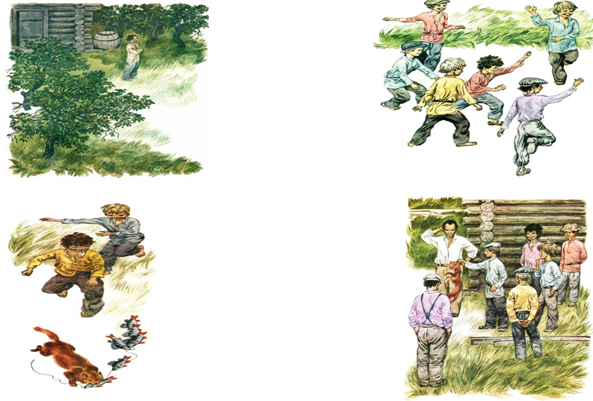 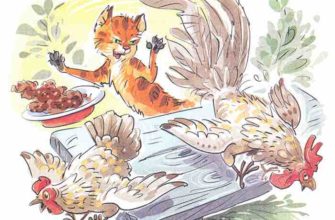 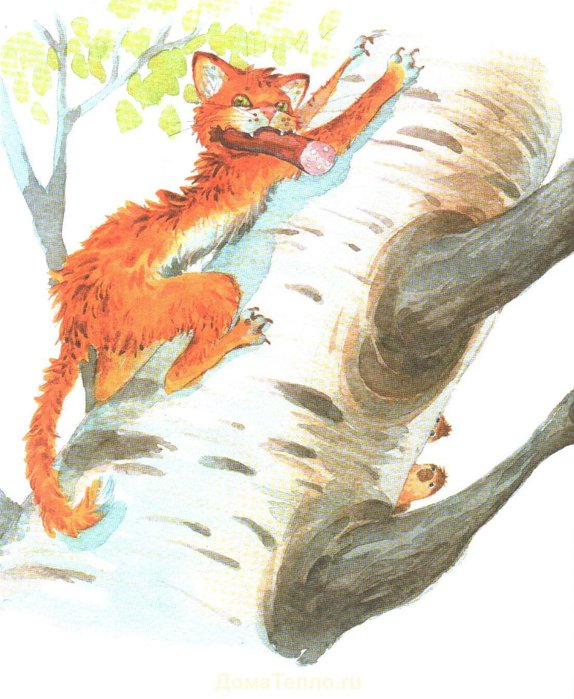 Игровые задания к тексту: «Объясни слово»Содержание: после прочтения сказки, предложите ребятам объяснить смысл слов. Если ребята не могут объяснить смысл слов, мы его вносим в календарь новых слов.                              Слова: бродяга – тот, кто не имеет своего дома, скитается без определённых занятий, лицо, занятое бродяжничеством. кукан – сетка для хранения пойманной рыбы.погреб – постоянное помещение для хранения припасов, в частности, сельскохозяйственной продукции.заросли – частый кустарник, которым заросло какое-нибудь место.плотица – небольшая пресноводная рыба.подпалины - рыжеватое или белёсое пятно на шерсти животного. бухало – производить сильный и глухой звук.припадок – внезапное и обычно повторяющееся острое проявление какой–ни будь болезни (Потеря сознания, судороги).лаз - узкое отверстие, через которое можно пролезть.Проверка первичного восприятия.О чем это произведение?Подтвердились ли ваши предположения?Какие чувства вы испытали при прослушивании этого произведения? Почему кота прозвали Ворюгой?Почему кота поручили поймать именно Леньке?Почему автор пишет, что пойманный кот “Ждал, зажмурив глаза”? Как изменило кота добро людей? Как автор называет кота в конце рассказа? «Что сначала, что потом?»Оборудование: иллюстрации к рассказу «Кот-ворюга»; журнал «Индивидуальная копилка».Содержание: после прочтения рассказа предложите ребятам выстроить   с помощью иллюстраций события в той последовательности, как они были описаны в тексте (композиция, завязка, кульминация, развязка).«Нарисуй и расскажи»Оборудование: журнал «Индивидуальная копилка», графитный карандаш, ластик, цветные карандаши по количеству детей, краски, клеенка, стаканчики для воды, тряпочки (материал участники выбирают самостоятельно).Содержание: после прочтения рассказа предложите ребятам нарисовать свои первые впечатления о прочитанном рассказе, и оттолкнувшись от иллюстрации рассказать, а что было дальше в рассказе.Предполагаемый результат: умение выделять композицию (завязку, кульминацию, развязку) литературного текста; анализировать прочитанный текст; фиксировать свои впечатления о прочитанном литературном произведении. ВТОРАЯ РУБРИКА НАЗЫВАЕТСЯ 
«МОДЕЛЬ РАССКАЗА» Задание №1Вспомните последовательность сказки.Задание №2Придумать знаково-символическое обозначение, с помощью которых вы будете обозначать персонажей рассказа и происходящие события в нем.Задание №3 	Моделируем рассказ.Задание №4 Пересказ рассказа, используя метод моделирования. Алгоритм вопросовС чего начался рассказ?Кто обворовывал ребят, как он выглядел?Когда попался кот, что он украл на этот раз?Куда залез кот, когда упал с дерева?Кому поручили вытащить из-под дома кота?Что помогло Леньке вытащить из-под дома кота?Что ребята сделали с котом?Почему ребята переименовали кота? Предполагаемый результат: умение видеть главное, систематизировать полученный материал.«КЛАД ФАНТАЗИЙ»Метод Джанни Родари.1.«А что было потом?»Содержание: дети вспоминают    окончание рассказа. Например: ребята переименовали кота из Ворюги в Милиционера Стимулирующие вопросы.Как вы думаете, как сейчас живет кот? Петух подружился с котом?С полюбившимися героями можно не расставаться, придумывая в месте с ребятами продолжение рассказа.  2.«Знакомые герои в новых обстоятельствах» Кот, убегая от ребят встретил кота Леопольда? Кот попросил помощи у Крошечки-Хаврошечки. 3.«Сказки «наизнанку»   Кот не воровал, а воровали куры.  Ленька, не смог достать кота и кот убежал. Предполагаемый результат: умение фантазировать, творчески самовыражаться, повысить интерес   к поисковой активности.  «МАТЕМАТИКА»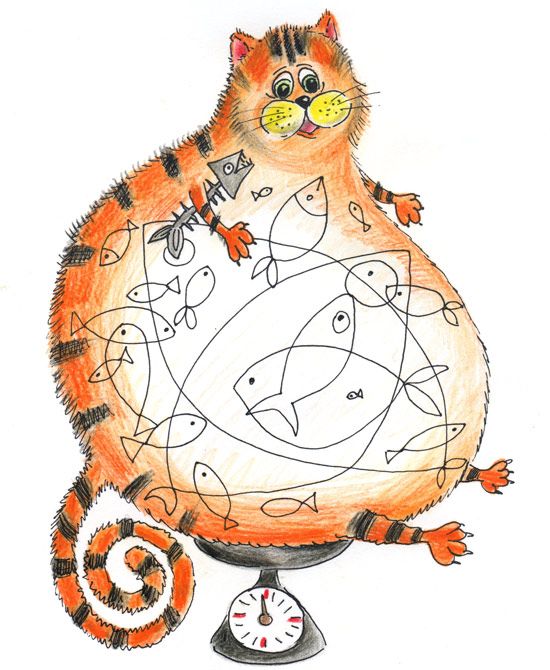 Игровые задания к тексту.«Посчитай-ка»Сколько рыбок съел кот?Сколько рыб больших?(обозначим синим квадратом)Сколько рыб маленьких?  (обозначим зеленым треугольником) Сколько нужно добавить рыб больших, чтобы их стало поровну?Сколько нужно убрать маленьких рыб, чтобы их стало поровну?Считаем, сравниваем, сопоставляем множества.Игровое задание «Прятки»На какую геометрическую фигуру похож кот?  (курица, петух)Какой геометрической фигурой мы можем обозначить мальчишек рыбаков? За какую геометрическую фигуру мы можем спрятать Леньку сына сапожника?В который по счету домик вы поселили (кота, кур, петуха, мальчишек-рыбаков, Леньку)Сколько кур живет в домике? Сколько петухов вы заселили в домик? 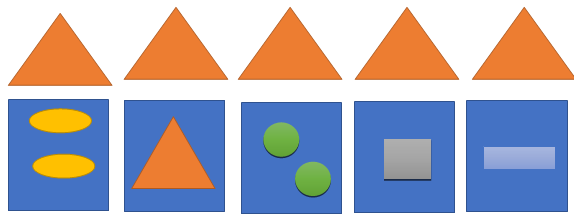 «Любимый персонаж»Который персонаж больше всего понравился из рассказа, ребята выкладывают из геометрических фигур, по образцу. Ребята считают сколько и какие геометрические фигуры использовали в работе.Образцы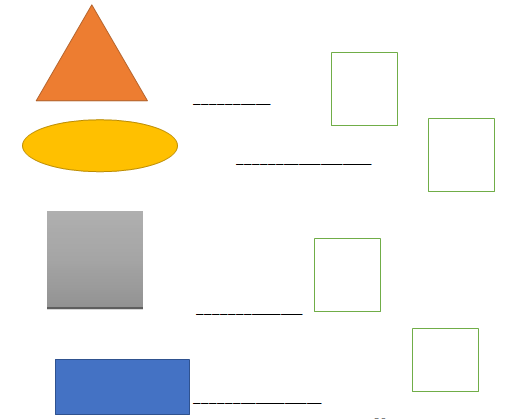 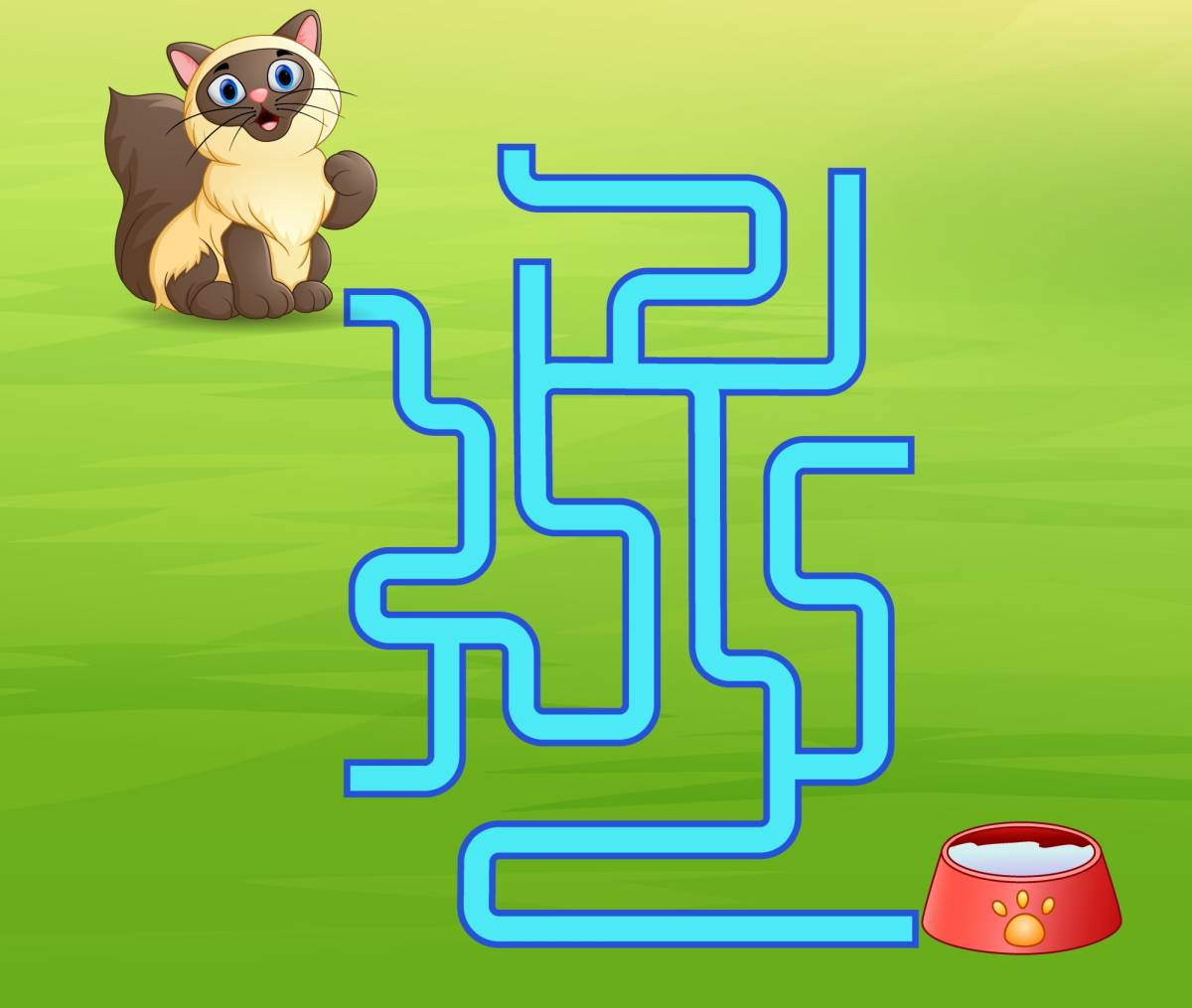 «ЭКОЛОГИЯ»Игровое задание «Выбирай» Определи время года происходящих событий 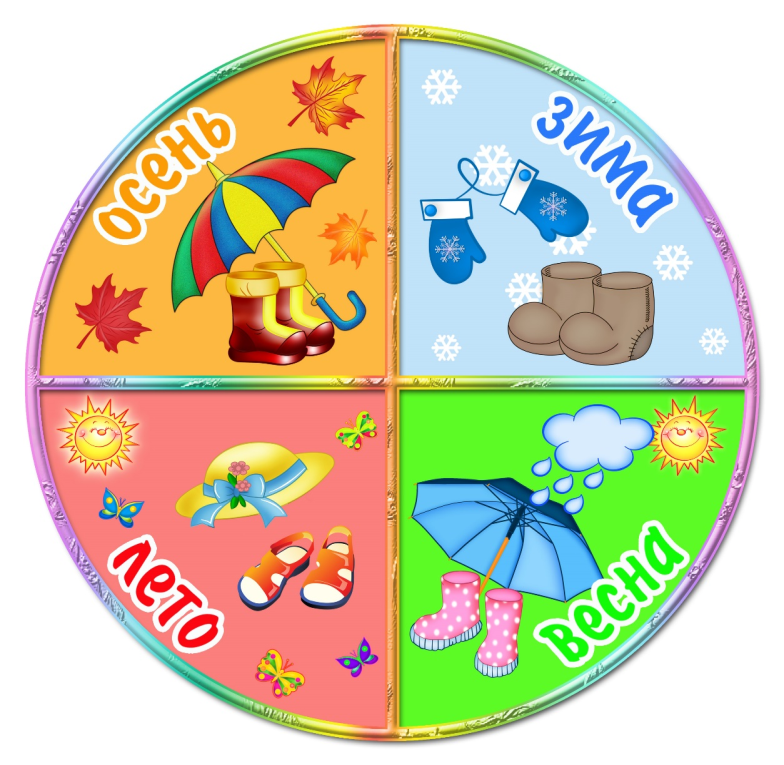 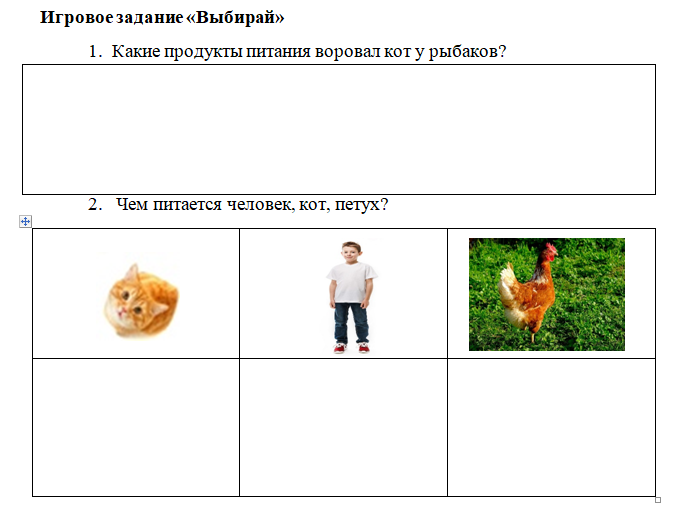 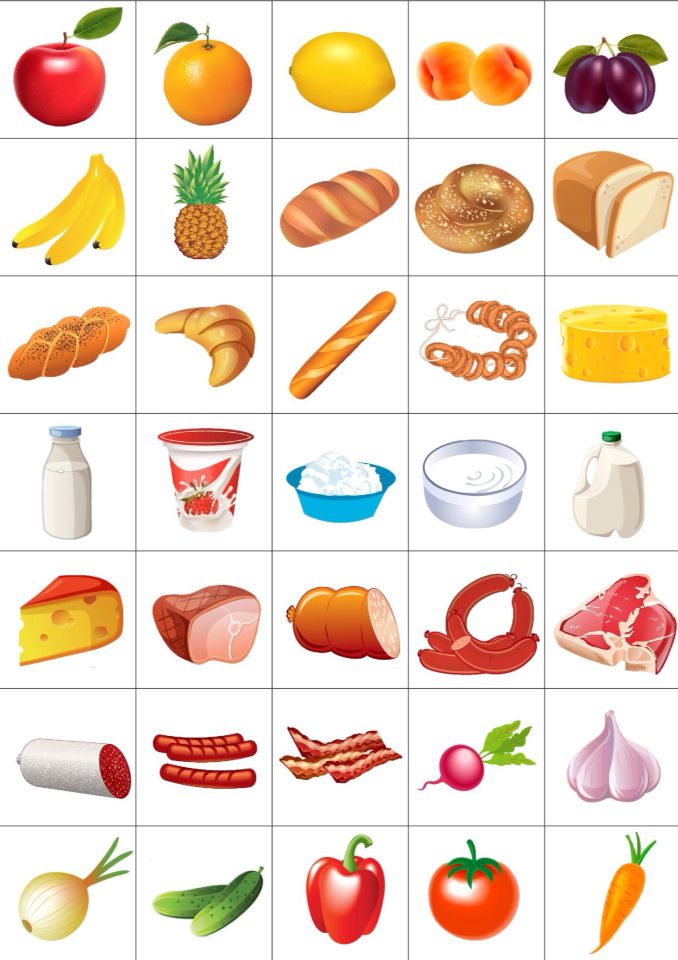 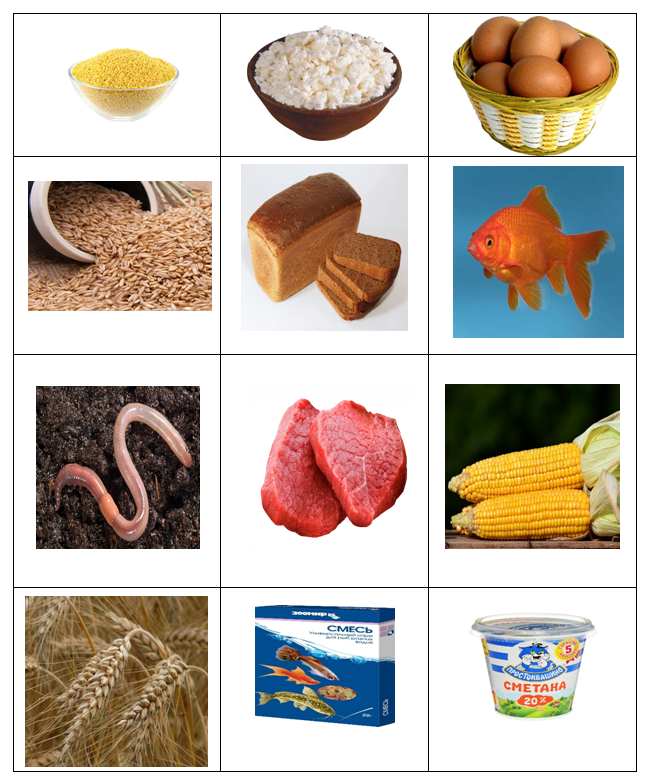 Игровое задание:  «В каком отделе можно приобрести продукты» Супермаркет «Подсолнух»Рыбный отдел                                                 Мясной отдел Молочный отдел                                            Бакалея Хлебный отдел                                             Овощи фрукты «РАЗВИВАЕТ РУКИ»Список литературыГербова В.В. «Приобщение детей к художественной литературе»Сидякина Е.А. Методический калейдоскоп «Формирование предпосылок функциональной грамотности  у детей старшего дошкольного возраста»
 https://metod.tgl.net.ru/wp-content/uploads/2021/08/6-Сидякина-Е.А.-2021.pdfУшакова О.С. «Ознакомление дошкольников с литературой» Цукерман Г.А.;   Ковалева Г.С.; Кузнецова М.И.  Становление читательской грамотности , или Новые похождения Тяни-толкай https://cyberleninka.ru/article/n/stanovlenie-chitatelskoy-gramotnosti-ili-novye-pohozhdeniya-tyani-tolkaya/viewerМагистерская диссертация на тему психолого-педагогические условия развития у детей 6-7 лет читательского интереса https://dspace.tltsu.ru/bitstream/123456789/8426/1/Артамонова%20М.В._ППОм_1601а.pdfМастер-класс Формирование предпосылок читательской грамотности у детей дошкольного возраста  https://www.youtube.com/watch?v=SN7IW0eJXZY«Читательская грамотность младших школьников средствами образовательных программ» - запись вебинараhttps://www.youtube.com/watch?v=2cX9lFLmsMgМБУ «Методический центр»Рубрика.Цель.Дидактическое содержание.«Знакомство с книгой»Формирование умения прогнозировать содержание текста несплошного типа на основе вербальной и визуальной информации.  Дидактическая игра «Посмотри, подумай и ответь»Игровое задание «Интересная книга»«В гости сказка к нам пришла»Формирование умения выделять композицию (завязку, кульминацию, развязку) литературного текста; фиксировать свои впечатления о прочитанном литературном произведении.Игровое задание «Объясни слово»Дидактическая игра «Что сначала, что потом»Игровое задание «Нарисуй и расскажи».«Модель сказки»Формирование умения видеть главное, систематизировать полученный материал.Игровое задание «Придумай значок»Игровое задание «Расскажи сказку»«Клад фантазий»Создание условий для развития фантазии и воображения.Метод «А что было потом?»Метод «Знакомые герои в новых обстоятельствах»Метод «Сказки «наизнанку»«Сказочная математика»Формирование умения считать, сравнивать сопоставлять множества, отвечать на вопросы: «Какой?», «Сколько?», «Который по порядку?», называть геометрические фигуры.Дидактическая игра. «Посчитай-ка»Дидактическая игра «Прятки»Игровое задание. «Любимый персонаж»«Сказка и экология»Формирование умения определять время года происходящих событий, характерные особенности, фиксировать в таблице, где можно встретить животных, о которых говорилось в тексте, определять взаимозависимости и причинно-следственные связи.  Игровое задание. «Животный мир»Игровое задание. 
«Время года»«Сказка развивает руки»РубрикаЦельДидактическое содержание «В гостях у автора» Способствовать развитию знаний детей о творчестве К.  Паустовского; популяризация детской литературы.
Рассказ воспитателя«Знакомимся с новым писателем»
«Знакомство с творчеством 
 К.  Паустовским»Выявлять уровень сформированности знаний детей о творчестве К. Г. Паустовского.Общение с детьми.«Творчество Константина Георгиевича Паустовского» «Знакомство с книгой» Формировать умение прогнозировать содержание текста несплошного типа на основе вербальной и визуальной информации.   Дидактические игры«Посмотри, подумай и ответь»«Живые картинки» «Интересная книга»«В гости сказка к нам пришла»Формировать умение выделять композицию (завязку, кульминацию, развязку) литературного текста; фиксировать свои впечатления о прочитанном литературном произведении. Формировать умение анализировать произведение.  Развивать представление детей о слове, как средстве создания художественного образа.Дидактическое упражнение
«Объясни слова»Проверка первичного восприятия.Дидактическая игра «Что сначала, что потом»Игровое задание «Нарисуй и расскажи».«Модель сказки»Формировать умение видеть главное, систематизировать полученный материал.Игровое задание «Придумай значок»Игровое задание «Расскажи сказку»Прием работы с картами В.Я. Проппа «Клад фантазий»Создавать условия для развития фантазии и воображения.Метод «А что было потом?»Метод «Знакомые герои в новых обстоятельствах»Метод «Сказки «наизнанку»«Сказочная математика»Формировать умения считать, сравнивать сопоставлять множества, отвечать на вопросы: «Какой?», «Сколько?», «Который по порядку?», называть геометрические фигуры.Дидактическая игра. «Посчитай-ка»Дидактическая игра «Прятки»Игровое задание. 
«Любимый персонаж»«Сказка и экология»Формировать умения определять время года происходящих событий,Дидактическая игра «Выбирай»Дидактическое упражнение «Подумай»«Сказка развивает руки»